xxxxx CORONAVIRUS COMMUNITY SUPPORTDear neighbours,  Are you worried or having difficulties because of Coronavirus/COVID-19?  Let’s help each other!Join the xxxxx community support group, so that we can be good neighbours and look after each other at this difficult time.Do you want to help?You can join the xxxxx WhatsApp Group to offer your support, and so we can all keep in touch with each other.  Please text xxxxx or xxxxx to join, or ask anyone else you know in the group to invite you.  If you’re not on WhatsApp, just text us and we can keep your name and contact details.  (NB This group is only for people living on xxxxx).Do you need help?If you want help, please text, ring, or WhatsApp on xxxxx or xxxxx and we’ll see what we can do to help.  We will try to offer what help we can, including: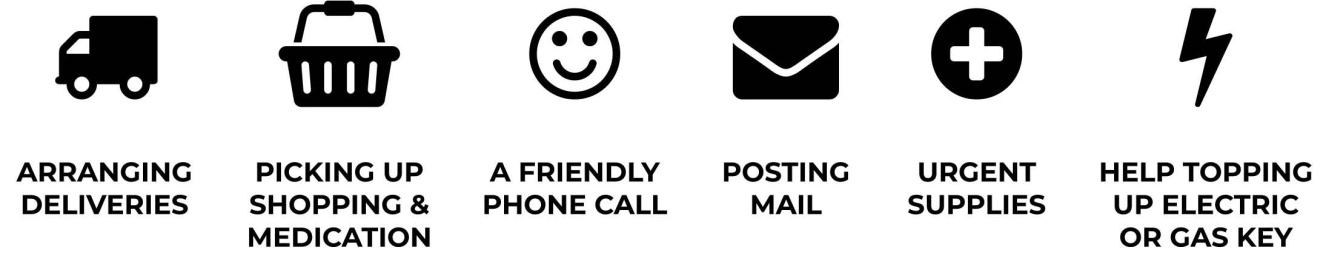 We will make sure we all stay safe when we offer any help.  Because of this we can’t do anything which involves coming into other people’s houses.  If you need medical advice or help, use the NHS 111 online coronavirus service at 111.nhs.uk/covid-19.  If you have no internet access, call NHS 111 from your phone.  In a medical emergency, dial 999.If you don’t feel confident to talk to someone in English, please text and we will try and find a neighbour who can speak to you in your language.